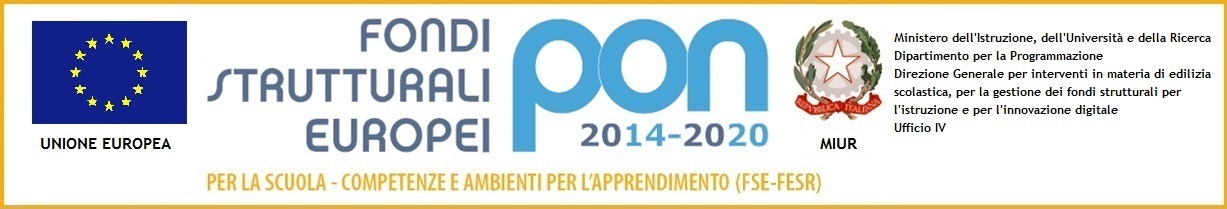 ISTITUTO COMPRENSIVO  PIERO FORNARAC.F.8001559003928064    CARPIGNANO SESIAAgli AttiAl Sito Web All’Albo Prot. n.     310  / I                                                                                     Carpignano Sesia, 16 maggio 2016Oggetto:    DISSEMINAZIONE Progetto per la scuola, competenze e ambienti per l’apprendimento – 2014/2020 Codice Nazionale: 10.8.1.A3-FESRPON-PI-2015-436IL DIRIGENTE SCOLASTICOVisto	l’Avviso Pubblico prot. n. 12810 del 15/10/2015 - rivolto alle Istituzioni scolastiche statali per la realizzazione, di competenze ed ambienti per l’apprendimento - Fondi Strutturali Europei – Programma Operativo Nazionale "Per la scuola – Competenze e ambienti per l'apprendimento" 2014-2020. - Asse II Infrastrutture per l'istruzione – Fondo Europeo di Sviluppo Regionale (FESR) - Obiettivo specifico – 10.8 – "Diffusione della società della conoscenza nel mondo della scuola e della formazione e adozione di approcci didattici innovativi" – Azione 10.8.1 interventi infrastrutturali per l’innovazione tecnologica, laboratori professionalizzanti e per l’apprendimento delle competenze chiave;Vista             la Nota autorizzativa M.I.U.R. prot. n° AOODGEFID/5713 del 23/03/2016 con oggetto:   “Autorizzazione progetto e impegno di spesa a valere sull’Avviso pubblico prot. n. AOODGEFID/5489 del 17/03/2016, finalizzato alla realizzazione, di ambienti digitali. […]”COMUNICAche questa Istituzione Scolastica è stata autorizzata ad attuare il seguente Piano Integrato FESR:IL DIRIGENTE SCOLASTICODott. Marola RiccardoFirma autografa sostituita a mezzo stampa Art. 3, c.2 D.Lgs. 39/93SottoazioneCod. Id. progettoTitolo moduloImporto	aut. fornituraImp. aut. spese generaliTot.	aut. progetto10.8.1.A310.8.1.A3-FESRPON-PI-2015-436Apprendere con la LIM€ 19.310,36€ 20.150,00€ 1.850,00